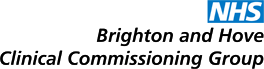 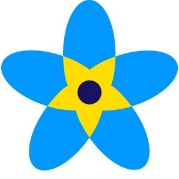 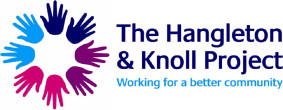 West Area Health Forum Wednesday 7 December 2022, from 10-11:30am at St Richard’s Church and Community Centre.Welcome and introductions There were 40 people in attendance. Apologies were received from Annie Chester and Richard Gravestock (Hove Medical Centre) Please contact Forum facilitator Jo on joanna.martindale@hkproject.org.uk or 01273 881446 at any time with agenda ideas, comments, feedback or questions; including feedback about experiences of attending the Health Forum meetings online.Notes of the last meetingThe notes were agreed as accurate.Tina George presentation on Cancer Screening. Please refer to attachment. Key to improving health outcomes for people with cancer is early diagnosis. This improves survival rates and quality of life.Questions/comments added to Cancer consultation notes.Action: JM to find out about the breast screening age changing. Tina responded to some comments:Non-specific symptoms (rarer cancers)- charities doing awareness work and targeted campaigns. 62 and 28 day targets – struggling to meet these. Have capacity issues with a backlog due to ageing population and shortage of GPs and diagnostics. Fingertips  - stats on womens screening programmes. There is investment in diagnostic and treatment. More treatments are being evaluated by NICE. Recruitment drive for GPs and radiologists as shortage. Becky Woodiwiss PH principle on data programmesPlease see attached presentation. 2021 data:Breast screening: West Hove – higher coverage than Brighton in some practices but significant issues in othersBowel: uptake better – still slightly below England average. West Hove 73%. Huge difference in men (34%) and women (20%). Cervical – uptake low. HPV vaccine protects against cancer – has made a dramatic difference but we need women to do their screeningJo Martindale introduction to ACT:Acting Together on Cancer is the new partnership for cancer screening and awareness for the City. Thisis led by The Trust for Developing Communities with partners Macmillan and the Hangleton and Knoll Project (HKP)HKP are leading this work in the West and are trailblazing a primary care/community project to support uptake of screening within the PCN with a pilot starting in Jan 2023 with Portslade to learn about what works in helping people overcome their individual barriers to accessing appointments and also report to the system what changes would make things easier for peopleWe will create a community action plan for this work which will be overseen by this Forum. Anyone interested in finding out more or volunteering should contact HKP ACT Lead claire.hines@hkproject.org.uk  Any Other BusinessThe Big Conversation – Sussex MSK Partnership in partnership with the West Area Health Forum on the 26th January, 9.45am -1pm including a lunch. To be held at St Richards Community Centre. This is an opportunity to join a conversation about the Sussex MSK Partnership service to understand what is happening with the service, and feedback their views to help shape and improve its services for local people. Please see attached poster for more details and how to book. Dates for future West Area Health Forum meetings are:29th March21st June20th September6th DecemberMeetings are planned to be held from 10-11:30am at St Richard’s Church and Community Centre, with coffee available from 9:30am. 